CV No 1944096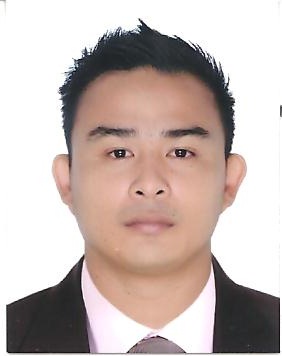 JOY CAREER OBJECTIVE:To obtain challenging position with an opportunity to integrate and exercise any general skills of what I am capable of and to be compensated fairly enough to sustain my well-being.WORK EXPERIENCES:Position: Guest Relation OfficerDate: April 1, 2014 – PresentJob Description:To safely manage Guest Service related matters within the leisure facilityMaintain the highest standard of safety and professionalism for all internal and external GuestThis position ensure compliance with all procedures, safety regulations, excellent Guest Service and highest possible presentation standardPosition: Lifeguard Date: Dec. 8, 2012 – March, 30, 2014Job Description:Maintains constant surveillance of patrons in the facility to secure safety in the event of emergency.Provides emergency care and treatment as required until the arrival of emergency medical service.Present professional appearance and attitude at all times, maintains high standard of Customer Service.Performs various maintenance duties as directed to maintain clean and safe facility.TERRAMEDIC INCORPORATEDPosition: Medical Sales RepresentativeDate: March 14, 2011 – July 1, 2011Job Description:Promote Ethical Products to Medical Practitioners.Ensures the availability of the product for target clients & customers.ACCESS PHARMAPosition: Medical Sales RepresentativeDate: February 19, 2010 - January 15, 2011Job Description:Promote Ethical Products to Medical Practitioners.Ensures the availability of the product for target clients & customers.HI- ESAI PHARMACEUTICAL INC	Position: Medical Sales Representative / ClinicianDate: September 2009 - November 12, 2009Job Description:Promote Ethical Products to Medical Practitioners.Ensures the availability of the product for target clients & customers.RATIONAL MERCHANDISING CONCEPT INC.	Position: Product SpecialistDate:  March 2, 2007- August 15, 2009Job Description:Promote company products.Meeting and exceeding set team sales quotas while adhering to Blackboard’s sales rules of engineering.Prospecting activities in a given sales territory.Maintaining accounts receivables in compliance with objectives.Preparing written presentation, reports, and price quotations.WarehousingJOB TRADE STRATEGIES INC.Position: Billing ClerkDate: October 2006 – May 2007Job Description:Prepares the company’s salary schedulePerforms other multi-tasking job in line with work assignment.BERT LOZADA SWIM SCHOOLPosition: Swimming Instructor (Summer Clinic)Date: March 2005-July 2006Job Description:As a swimming instructor my duties and responsibilities are to teach people how to swim come in all ages, proficiency and sizes, ranging from toddlers to adult.  I also have the knowledge and skills with regards to basic and advance swimming skills.Provided water safety instruction and taught swim lessons at the pool. Ensured adherence to safe work practices and procedures and established policies, rules and regulations. Responded to public inquiries in courteous manner, provided information within the area of assignment, resolve complaints in an efficient and timely manner. Functioned as a crew member within an emergency plan for the handling of accidents in pool areas. Assisted other pool staff in the conducting of duties including swimming lessons as required.Observed patrons and enforced the safety rules and regulations of the pool, administered first aid and C.P.R. as needed, performed water rescue function.EDUCATIONAL BACKGROUNDSAINT GABRIEL COLLEGEBACHELOR OF SCIENCE IN NURSINGYear Graduated 2004ADAMSON UNIVERSITYBACHELOR OF SCIENCE IN PHARMACY1999 - 2001Trainings and Seminars Attended:Philippine National Red CrossBasic Life Support Training (Adult AR/ CPR )First Aid TrainingCross Trainings:Administration AssistantSales and Marketing Dept. ( YWW )31st January to 08th March 2016Electrical SystemElectrical Dept. ( FWAD )10th March to 02th AprilSKILLS: WVRAA (West Visayan Regional Athletic Association)Varsity Player (Swimming Team)PCCT (Pilipino Close Combat Tactics)  Consolidated  Aikido InstructorComputer LiterateCan speak Arabic and Russian 			JOY LOWELL INAMAC – CV No 1944096To interview this candidate, please send your company name, vacancy and salary offered details along with this or other CV Reference Numbers that you may have short listed from http://www.gulfjobseeker.com/employer/cvdatabasepaid.php addressing to HR Consultant on cvcontacts@gulfjobseekers.comWe will contact the candidates to ensure their availability for your vacancy and send you our service HR Consulting Fees quotation for your approval. Whatsapp +971504753686______________________________________